XVII Всероссийская олимпиада по технологии Региональный  этап.Уважаемый участник!Теоретические задания первого тура состоят из 25 заданий, в которых предложены тесты с одним или несколькими правильными ответами. Также предложены теоретические вопросы, на которые следует дать исчерпывающий ответ,  и  творческие задания.Задача  участника  -	внимательно  ознакомиться  с  предложенными  заданиями и выполнить их в строгом соответствии с формулировкой.Каждый правильный ответ в заданиях с 1 по 24 оценивается в 1 балл.Задание 25 оценивается в 11 баллов.Bceгo за теоретический тур максимальное количество баллов, которое может набрать участник, составляет 35 баллов.Длительность 1-ro тура (теоретического) составляет 1,5 часа (90 минуг);Задания теоретического конкурса по номинации«Культура  дома  и декоративно-прикладное творчество»10 - llклacc. ТехнологияHa протяжении всей истории человечества позитивные социальные изменения происходили под влиянием технологических и технических инноваций. Взаимосвязь технологических инноваций и социальных трансформаций проявляется в том, что новые технологии по мере своего развития создают новое окружение, в котором находится и в котором нуждается человек. Функции производственного процесса заключаются в производстве товаров и услуг. По функциональному признаку производственные процессы подразделяются на две группы, охарактеризуйте эти группы:А). Технология производства (TП) —  		 Ъ). Микроэкономика или экономика предприятия(ЭП) — 	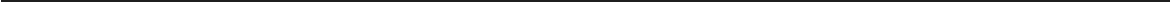 Вам предстоит сварить рисовую кашу для всей семьи. В соответствии с технологией приготовления рисовой каши, рекомендовано крупу засыпать в кипящую воду. Почему? Объясните, что произойдёт в процессе приготовления блюда, если эту технологию  нарушить (крупу засыпать  в холодную воду).Ответ:  	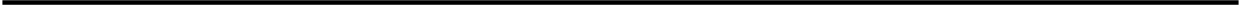 3.Рассчитайте калорийность фруктового салата, приготовленного из продуктов, перечисленных  в таблице.Решение:  	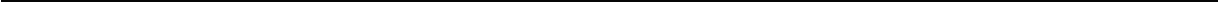 Ответ:Назовите овощную культуру по приведённому описанию.Этот овощ попал к народам всего мира из центральной Америки, где до сих пор произрастает в диком виде. В 1493 году его семена были привезены в Испанию, через Испанию и Португалию овощ попал в Турцию, вошел в моду вместе со средиземноморской кухней. Содержит в 5-6 раз больше витамина С, чем лимон, по содержанию этого витамина является конкурентом шиповнику.Ответ:   	Отметьте знаком «+»  правильный ответЛеваши — это:О- а) горячее блюдо из мяса;О- 6) лакомство, употребляемое в пищу на Руси;О- в) напиток из ягод.МатериаловедениеОбъясните  в  приведённом  ниже  примере  действие химических препаратов,	спомощью которых удаляют загрязнения на одежде.Пятна от йода со светлых шерстяных, шелковых и хлопчатобумажных тканей удаляют, протирая загрязненное место водным раствором гипосульфита (тиосульфата) натрия NазЅзОз или сульфита натрия NазЅОз (1 чайная ложка на стакан воды). Затем ткань промывают водой.Ответ: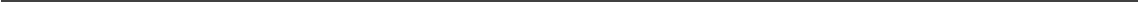 Предложите 3 изделия из описанного  ниже материала.Бурный технический прогресс на исходе 20-гo века предъявил к текстильным материалам новые, казалось бы, фантастические требования: они должны обладать специфическими свойствами, которые необходимы в конкретной сфере деятельности человека, а также уметь изменять их в нужном человеку направлении под воздействием внешней среды, т.е. вырабатывать  ответную реакцию. Одно из направлений  разработки«умного» текстиля — создание антимикробных полотен.Ответ:  	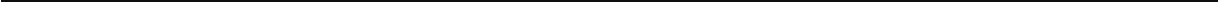 Найдите ошибки в схеме классификации натуральных волокон, исправьте их, указав стрелками какие ячейки следует поменять местами:Класс t‹ фl1  КО Ц t1Я HП	[Ј БТ1ЬНЫ Х ВО ПOK ОН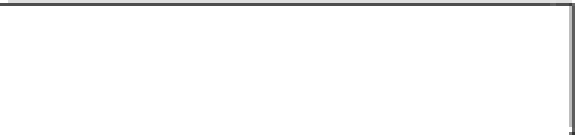 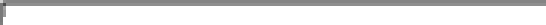 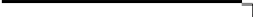 QOЙ{D.	сизаль,капог		юкка, формщиЛен,пенька.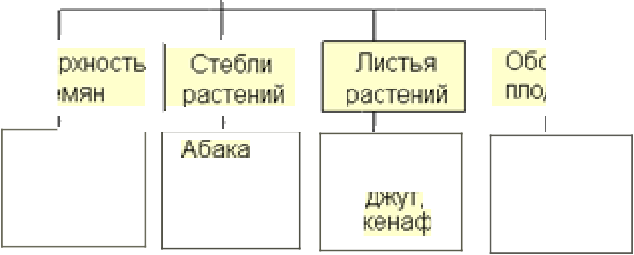 ХГOПOИ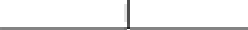 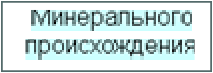 Вам необходимо  повысить устойчивость формы швейного изделия. Предложитеспособ обработки ткани для уменьшения сминаемости швейного изделия:Ответ:   	Машиноведение. Технология.Допишите предложение.При стачивании текстильных материалов вследствие трения иглы о материал происходит нагрев иглы. Степень нагрева зависит от структуры, толщины, плотности, жесткости обрабатываемых материалов, скорости пошива, конфигурации иглы, чистоты обработки ее поверхности и т. п. Чем больше плотность, жесткость, толщина стачиваемых материалов, тем выше температура нагрева иглы. Игла может нагреваться до 400°C. В этом случае при стачивании материалов, содержащих химические волокна, материалы размягчаются и налипают на поверхность иглы.Для снижения нагрева иглы при стачивании материалов рекомендуется использовать швейные машины	с дополнительной функцией  	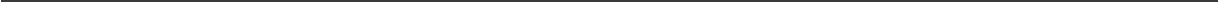 Охарактеризуйте назначение иглы и преимущества заточки ее острия (п. 3) всоответствии с обрабатываемыми материалами.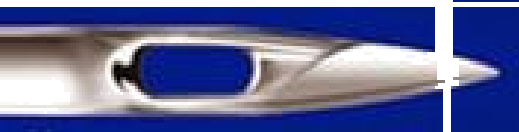 Определите,  какое из высказываний  является правильным:В швейной машине вал служит для передачи  вращательного движения.В швейной машине для передачи вращения другим параллельным валам, находящимся на большом расстоянии друг от друга, используют ременные и зубчато- ременные передачи.Ответ:   		Проектирование  и  изготовление  швейного изделияУстановите соответствие между элементами костюма и их названиями:Ответ:Напишите рекомендации по подбору силуэта одежды для типов женских фигур,изображённых на рисунке.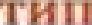 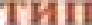 А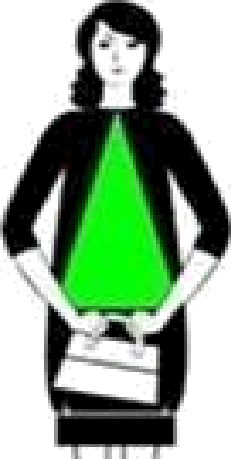 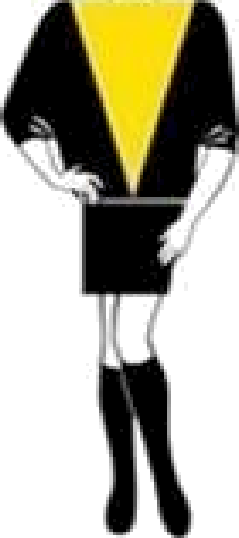 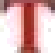 Фигура типа А.  	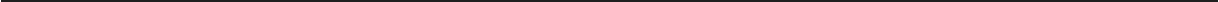 Фигура типа Т.  	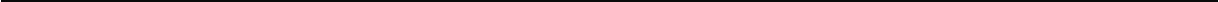 Используя знания эффекта иррадиации определите, для коррекции каких из перечисленных ниже особенностей женской фигуры могут применяться иллюзии, изображенные на рисунках:а)  узкие  бедра;  б) широкая  талия; в) большая  грудь,  узкие  бедра;  г)маленькая  грудь  ,широкие бедра.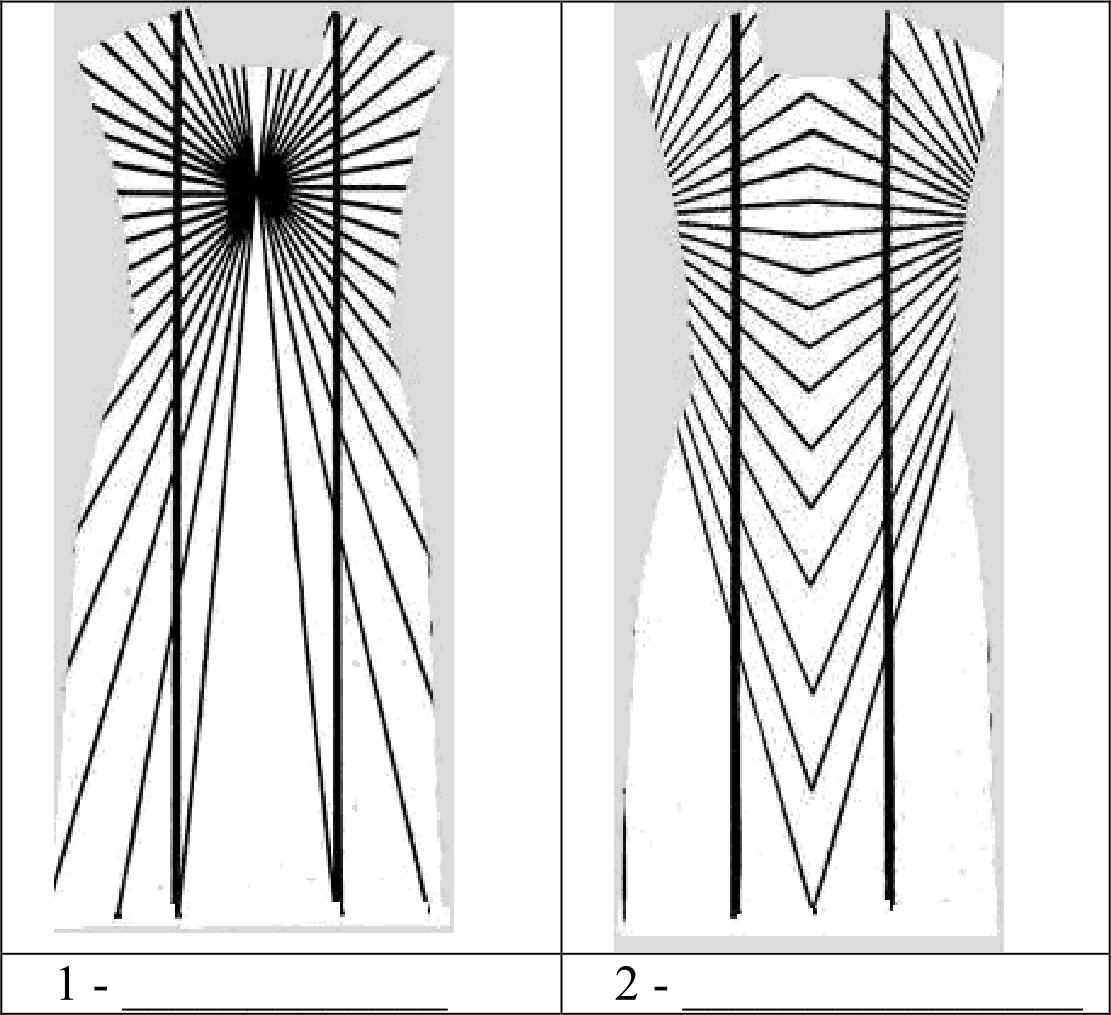 Проанализируйте текст, сформулируйте недостатки инновационного подхода анализа  Big  Data в индустрии  моды. Впишите  недостатки  в таблицу.Для выявления трендов в моде больше не нужны съемки последних коллекций. Американские исследователи изучили 6000 обзоров модных показов сайта Sty1e.com за последние 14 лет. Из текстов были выбраны слова, касающиеся цветов, силуэтов, материалов и других особенностей одежды и аксессуаров. На основе  этих  данных ученые обозначили главные сегодняшние тренды и определили только зарождающиеся. Такой подход называется анализом больших данных или Big Data. Анализ Big Data — это революционный подход к прогнозированию тенденций в абсолютно разных сферах, от финансов до моды. Теперь предсказание будущего — это не уловка шарлатанов, а результат научных исследований. Обычно Big Data используется в бизнесе, экономике и сфере информационных технологий. Такой метод используется и в индустрии моды.На основе описанного метода анализа созданы коллекции безразмерных пальто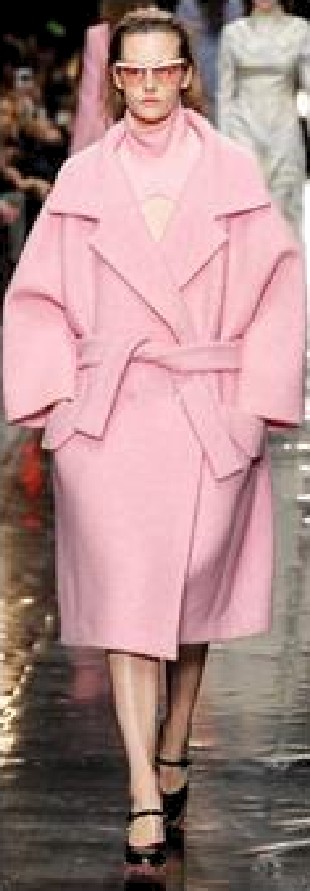 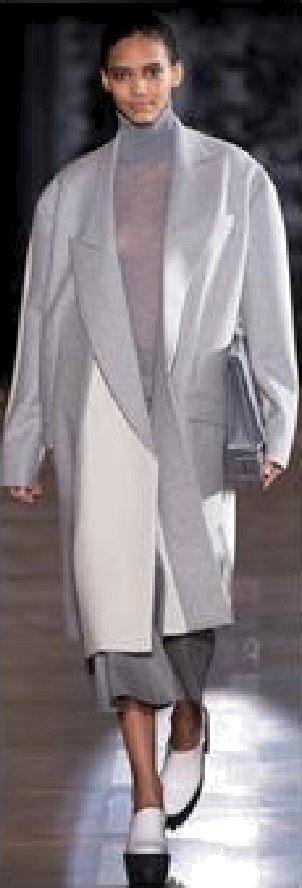 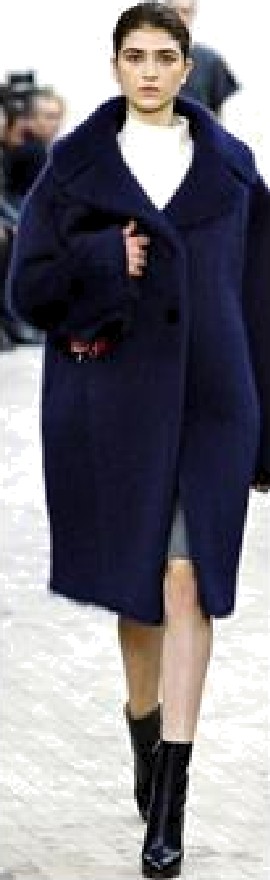 Celine, Carven и StellaMcCartneyОтветьте знаком «+»  правильный ответОпределите по схеме обработки воротника, какой воротник дублируется клеевой прокладкой: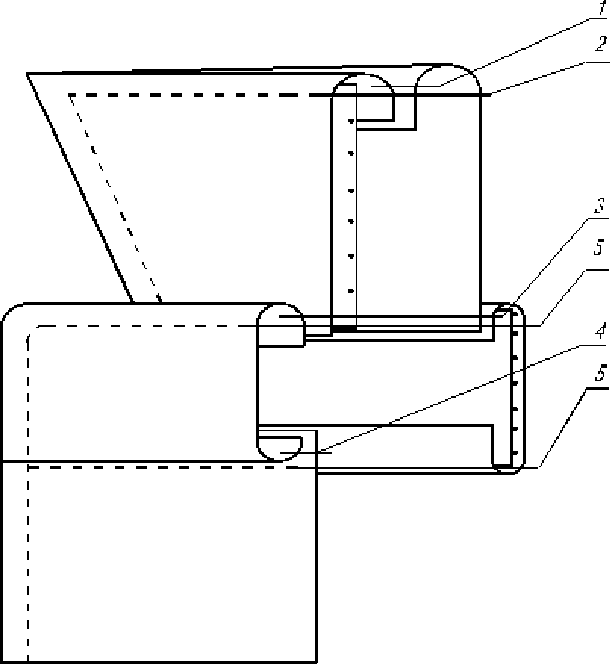 История костюма18.Вставьте пропущенное  название элемента костюма, описанного в романе Л.Н.Толстого «Война и мир»:«Черноглазая, с большим ртом, некрасивая, но живая девочка, с своими детскими открытыми плечиками,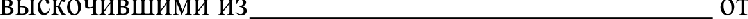 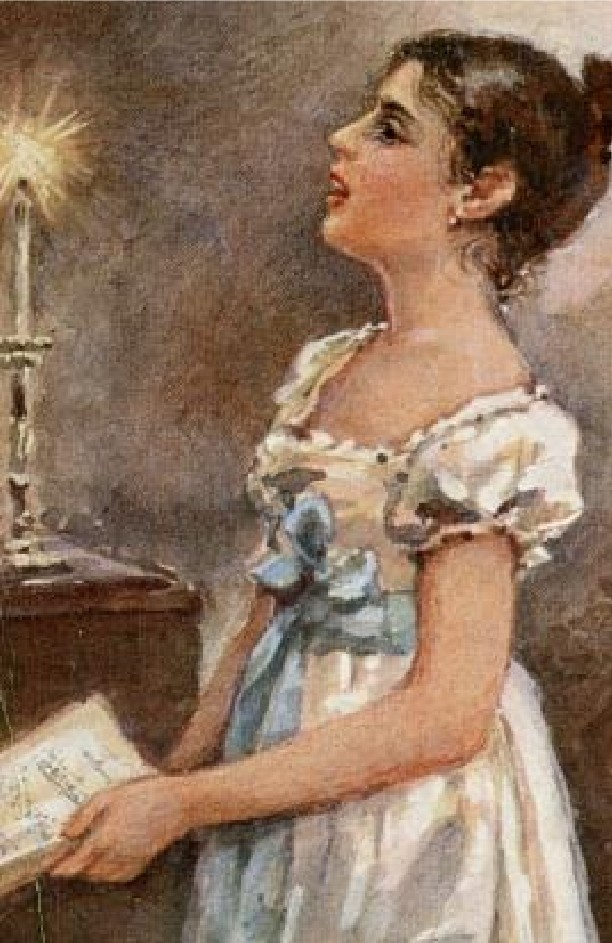 быстрого бега, с своими сбившимися назад черными кудрями, тоненькими оголенными руками и маленькими ножками в кружевных панталончиках и открытых башмачках, была в том милом возрасте, когда девочка уже не ребенок, а ребенок еще не девушка».«Наташа»Художница Елизавета Бём (Ендоурова)19.Установите  соответствие между силуэтами  и тремя периодами их создания: 1900-е; 1910-e;  1920-e;  1930-e годы.Основные силуэты женской одежды в период с 1900 по 1930 rr.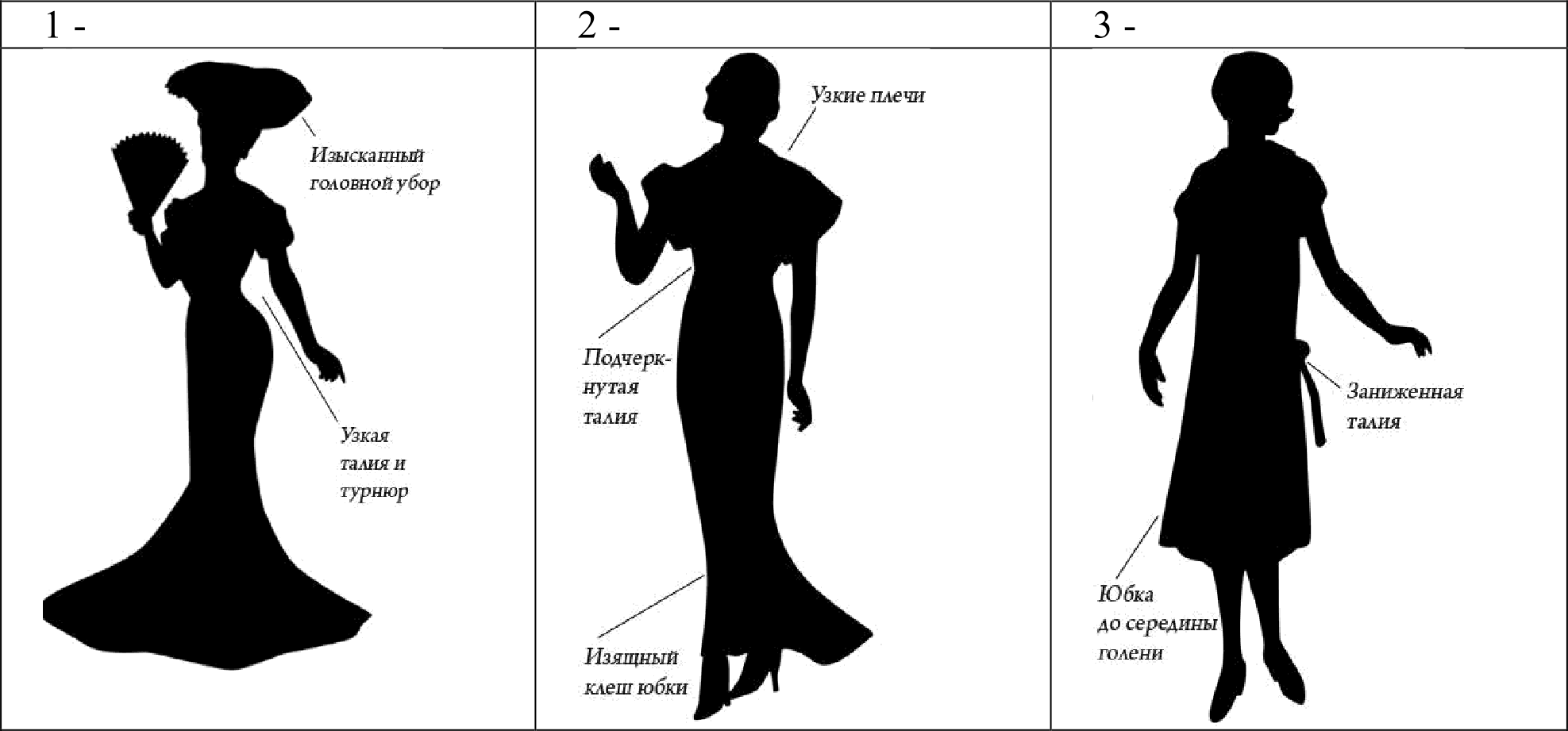 ИнтерьерНарисуйте  элементы  декорирования  штор для  украшения интерьеров. 	Ламбрекен	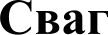 Выберите тип светильника в качестве источника освещения для гостиной, еслиВам необходимо зрительно увеличить объём помещения.Ответ:  	РукоделиеДопишите предложение. Назовите вид декоративно-прикладного творчества.В коллекции российского дизайнера Алены Ахмадуллиной	используется одно изсамых древних ремесел  - ручная художественная роспись по шелку -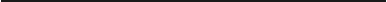 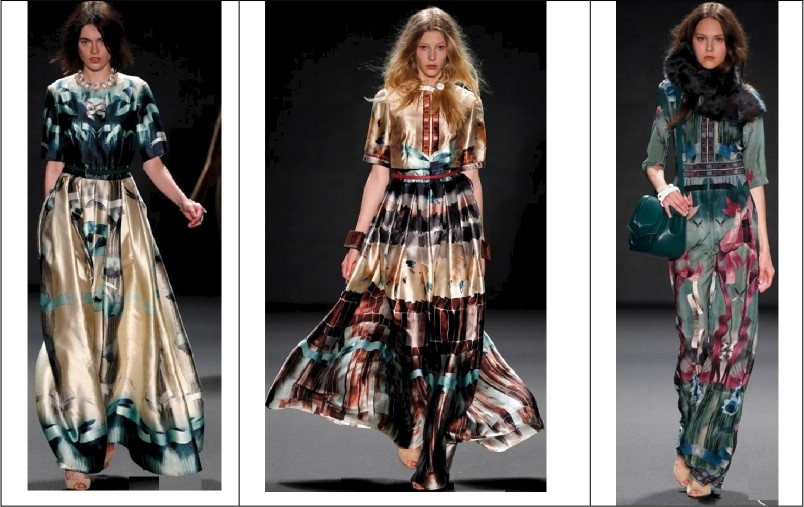 Домашняя  экономика, предпринимательствоЗаполните предложенный вариант схемы бизне—с	плана, используя следующие слова:товар, производство, рынок сбыта, оценка риска, финансовый план, план производства, конкуренция,  план маркетинга.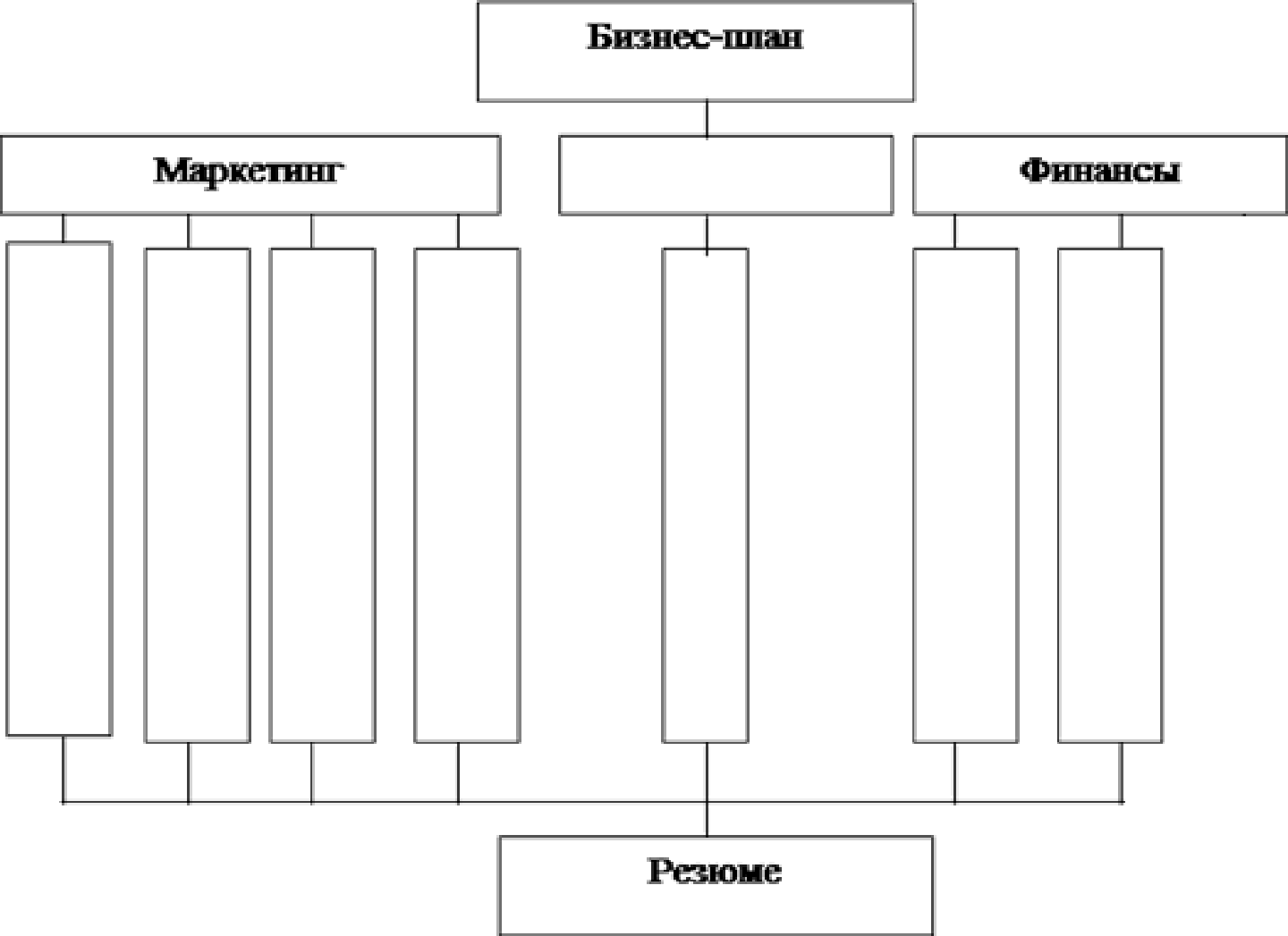 ЭлектротехникаПриобретая электротовары (холодильник, стиральная машина и др.) следует обращать внимание на маркировку товара. Іfакая информация содержится в маркировке «А»?Ответ:  	Творческое  задание.выполните эскиз модели платья с рукавами 3/4, низ рукавов - с отложными манжетами;закончите схему обработки низа рукава отложной манжетой (укажите цифрами на выносных линиях последовательность  операций и величину припусков);предложите ткань для Вашей модели и правила ухода за ней (словами или символами);опишите внешний вид модели по предложенной форме.Эскиз  модели платья	Схема соединения отложной манжеты и низа рукава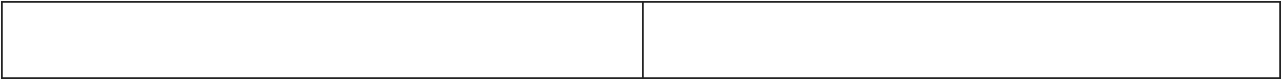 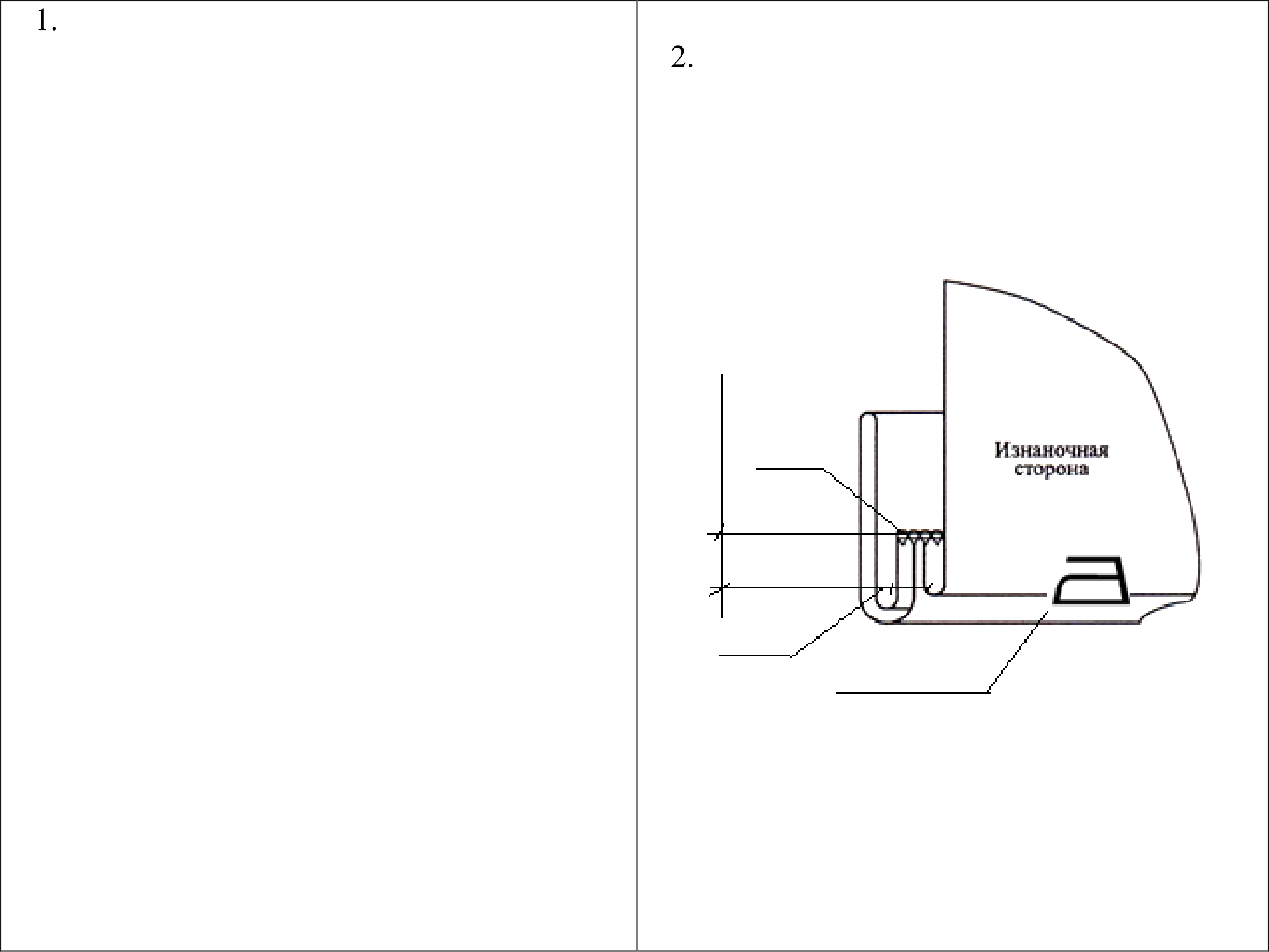 Ткань и уход за ней для платья рекомендуется: 	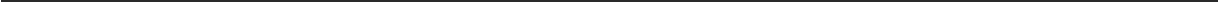 Описание внешнего вида платьяНаименованиеизделия 	Силуэт		 4).Покрой  рукавов 		                                                                                                                             3). Вид застежки  	                                                                                                              4).Onиcaниe  no элементам.  		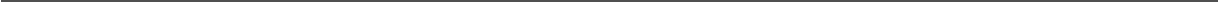 Состав блюдаКоли-чество, гНа 100 г продуктапроцентное содержание соответствующих питательных веществНа 100 г продуктапроцентное содержание соответствующих питательных веществНа 100 г продуктапроцентное содержание соответствующих питательных веществБелкиЖирыУглеводыСостав блюдаКоли-чество, гБелкиЖир ыУглево-ДыБелкиЖирыУглеводы1.	Персик1000,90,19,52.	Груша1000,40,39,53.	Лимон250,90,210,34.	Сахарнаяпу ра2599,8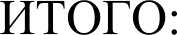 Калорийностьпитательных веществ в 1 г4,19,34,1ИТОГО: (ккал)ВСЕГО:ПоверхностьСте0п›ГlистьгtОболочиавопосян0йВьщепениесеhзянрастеняГ‹растекийПпОдОвпо•ровжепез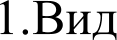 острия иглы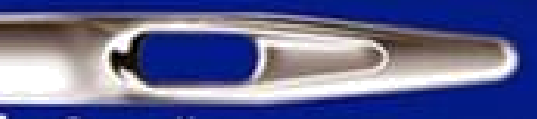 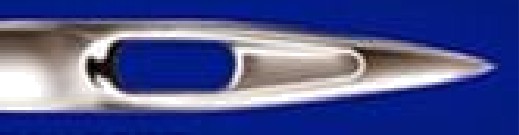 2.Характери стикаиГлЫШарообразное остриеСтандартное круглое остриеОстрие заточено как копьё, имеет специальнуюплоскую форму3.Назначени еИГЛЫ,преимущест- ва ее№ п/пназваниеэлемент костюма1.поневаАфартук2.кушак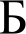 женский головной убор3.сорока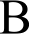 ШИ]ЭОКИЙ  ПОЯС4.схенти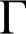 вид юбки5.сабомужской плащ6завескаЕдеревянная обувь7.макинтошЖнабедренная повязка египтян12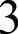 4567ДостоинстваДостоинстваНедостаткиНедостатки1.Позволяет структурировать данные1.2.Снизить   риски невостребованностипродукции (прогноз спроса)2.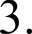 Сократить	время	на	определениетенденций моды3.O-а)нижний воротникO-б)верхний воротникСваг — элемент текстильного декорирования. Представляет собой специальным образом присборенныйК   СОК ТКІІНИ,  ОДИН  ИЛИ  ДВі4  К]ЭПЯ КОТО]ЭОГОсвободно провисаютЛамбрекен (фр. lambrequin — “украшение”) — задрапированная ткань над дверным или оконным проемом, закрывающая полностью или частичноШТО]ЭНЫЙ   К t]ЭНИЗ